Homogeneous distributed natural pyrite-derived composite induced by modified graphite as high-performance lithium-ion batteries anode Juan Yu1), , Yinbo Wei1), Bicheng Meng1), Jiaxin Peng1), Kai Yang1), Tianxin Chen4), Naixing Yang3),  and Xiuyun Chuan2)1) School of Metallurgical Engineering, Xi’an University of Architecture and Technology, Xi’an 710055, China2) School of Earth and Space Sciences, Peking University, Beijing 100871, China3) Shaanxi Key Laboratory of Nano-Materials and Technology, School of Mechanical and Electrical Engineering, Xi’an University of Architecture and Technology, Xi’an 710055, China4) School of Resources Engineering, Xi’an University of Architecture Technology, Xi’an 710055, China Corresponding author: Juan Yu    E-mail: yujuan@xauat.edu.cn 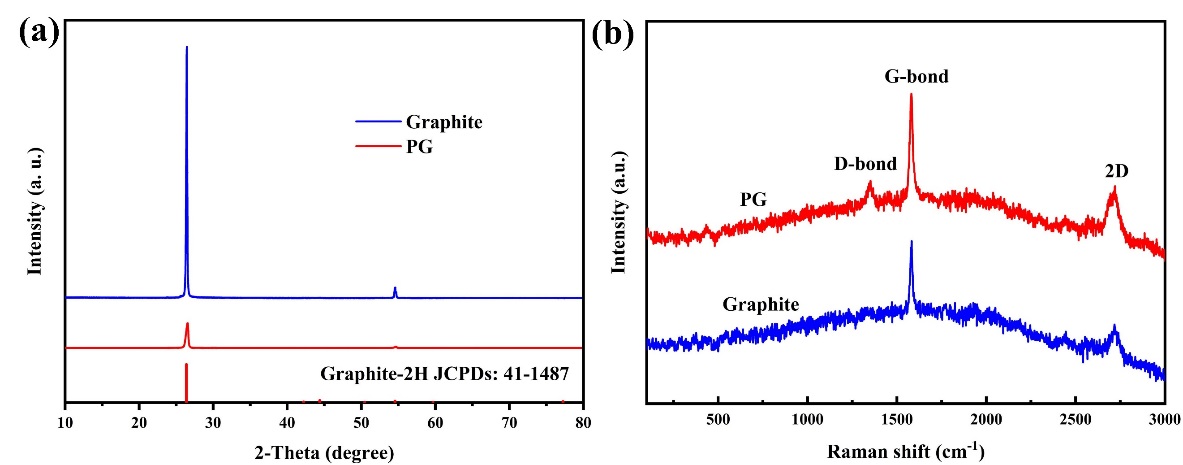 Fig. S1.  (a) XRD patterns of graphite and PG. (b) Raman spectra of graphite and PG.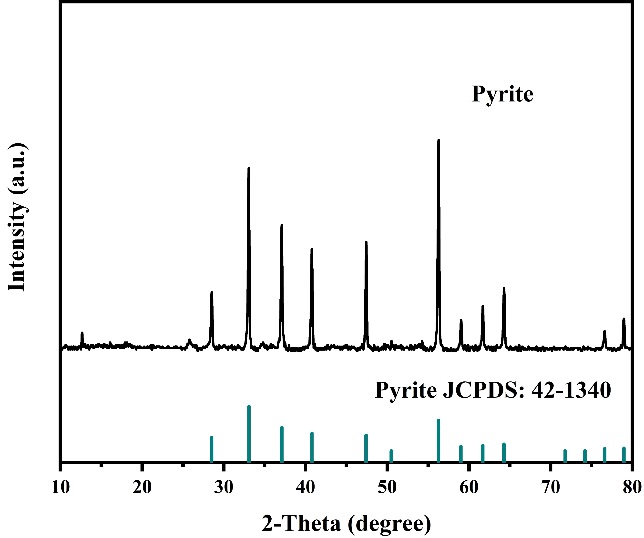 Fig. S2.  XRD patterns of natural pyrite.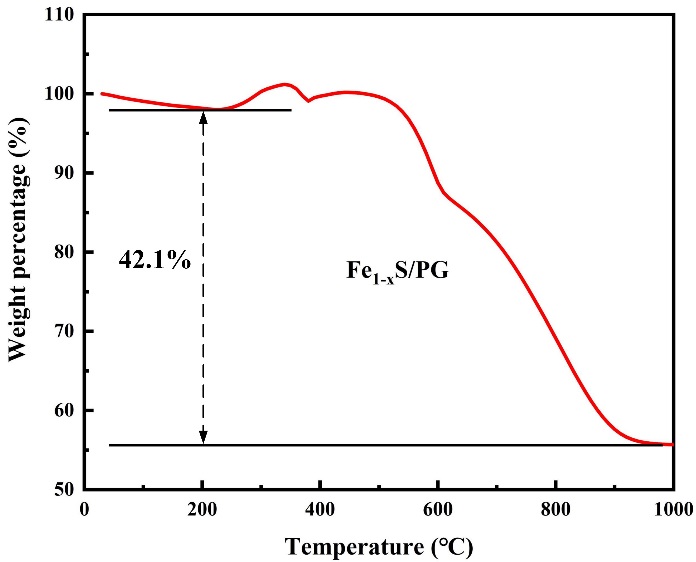 Fig. S3.  TG curve of the Fe1-xS/PG tested in air atmosphere from 0 to 1000 °C.(η represents weight percent, m represents mass, M represents molar mass )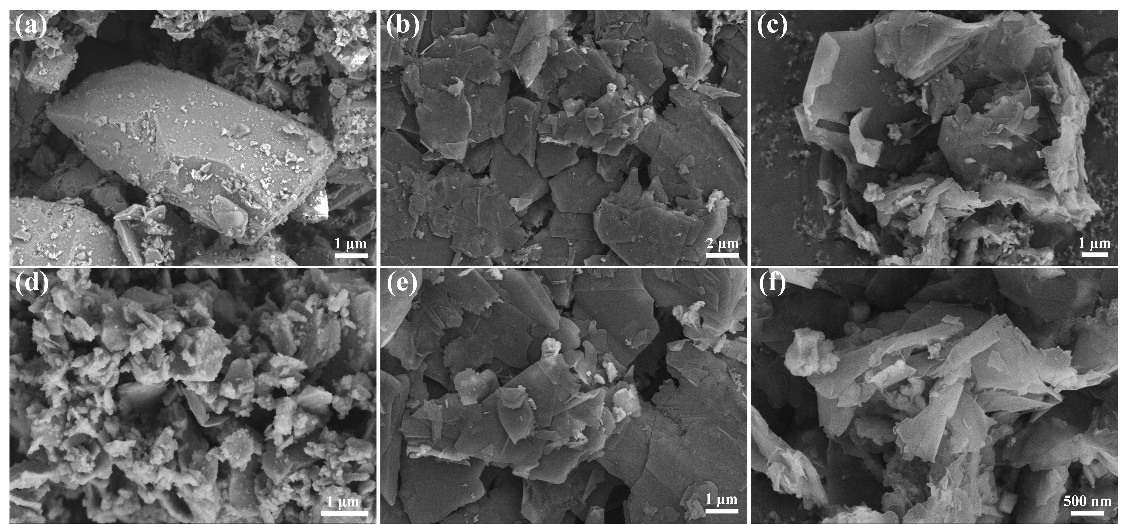 Fig. S4.  (a) SEM image of pristine pyrite and (d) after ball milling. (b) and (e) SEM image of natural graphite. (c) and (f) SEM image of PG.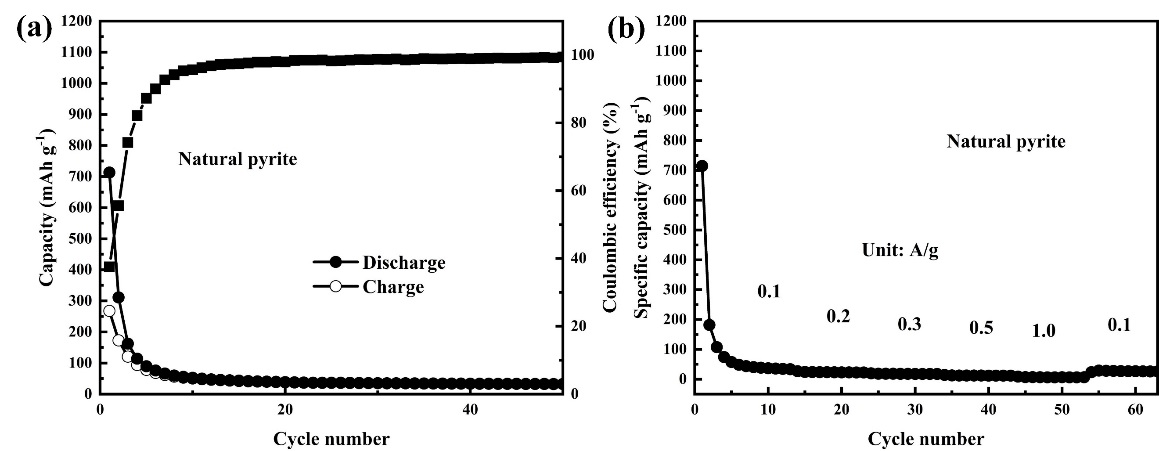 Fig. S5.  (a) The cycling performance of natural pyrite at current density of 0.1 A g-1; the rate performance of natural pyrite at different.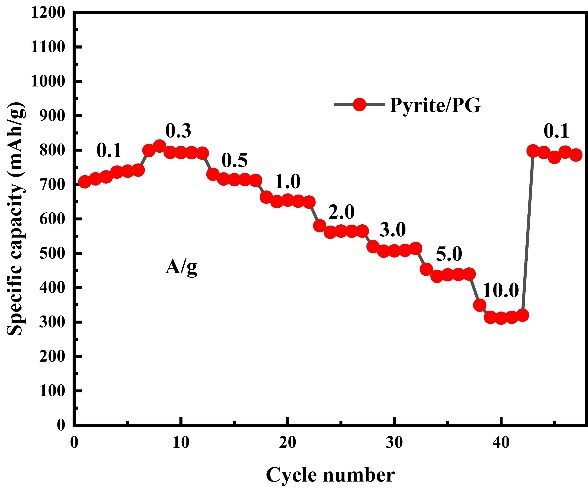 Fig. S6.  The rate performance of Fe1-xS/PG at current density up to 10A g-1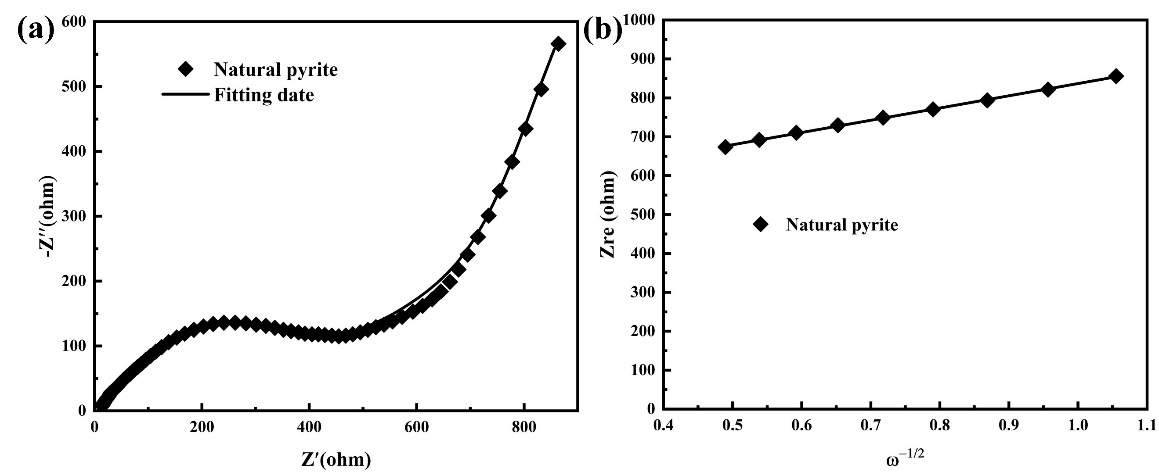 Fig.S7.  (a) EIS curves of natural pyrite. (b) The relationship between Zre and ω-1/2 at low frequencies.Table S1.  X-ray Fluorescence analysis date of natural pyriteTable S2.  Atomic percentages of Fe1-xS/PG obtained from XPS spectraTable S3.  The Li+ diffusion coefficient of Fe1-xS/PG, Fe1-xS/G, and pyriteElementFeSMgSiCaAlNaotherWt%60.9635.471.180.8030.4330.320.2650.569ElementFeSCAtomic percentage (%)2.342.6095.06MaterialsFe1-xS/PGFe1-xS/GPyrite (cm2 s-1)1.59×10-125.81×10-135.81×10-14